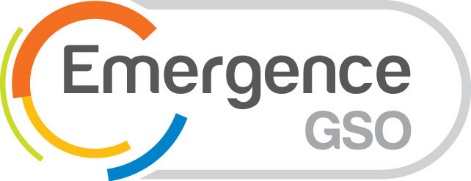 Appel à projets 2024ConsortiumNotice d’information pour la soumissionObjectifs de cette noticeCe document présente les différents éléments à connaître avant de répondre en ligne à l’appel à projets Emergence de Consortium du Cancéropôle Grand Sud-Ouest. Il permet notamment de préparer son projet puis de le saisir facilement en ligne avec des copier-coller (depuis le chapitre 3 de cette notice).Procédure de soumission et caractéristiquesLa soumission de votre projet est possible uniquement en ligne sur le site du Cancéropôle Grand Sud-Ouest, du lundi 22 avril au vendredi 31 mai 2024 à midi.Navigateurs préconisésLe site de soumission a été optimisé pour être utilisé avec le navigateur Chrome. Si vous utilisez un autre navigateur, la validation de certains champs de saisie peut poser problème.Dans tous les cas, ne cliquez qu’une seule fois sur le bouton « Enregistrer » ou « Soumettre » en fin de formulaire afin de ne pas générer de soumission multiple Enregistrement et soumissionIl est possible d’enregistrer son projet pour reprendre son écriture ultérieurement. Pour cela, il faut cliquer sur « Enregistrer » en bas du formulaire (bouton bleu) après avoir coché la ligne « J'atteste de l'exactitude des informations renseignées dans le formulaire ». L’enregistrement est possible dès que tous les champs du bloc « Description administrative du porteur de projet » sont renseignés, ainsi que le titre du projet (1er champ du bloc « Votre soumission »).Le projet ne sera pris en compte pour évaluation que lorsqu’il aura été soumis via le bouton « Soumettre » en bas du formulaire (bouton vert). Pour pouvoir soumettre, tous les champs obligatoires doivent être renseignés et la ligne « J'atteste de l'exactitude des informations renseignées dans le formulaire » doit être cochée. La validation ne sera pas possible si un champ obligatoire n’est pas renseigné. Si le bouton “Soumettre” est grisé et n’actionne pas la soumission, le(s) champ(s) obligatoire(s) à renseigner sera indiqué en surbrillance dans le formulaire.Accès à votre espace personnelUn email avec un lien vers votre « espace personnel » vous sera envoyé lorsque vous aurez cliqué une première fois sur le bouton « Enregistrer ». Vous pourrez continuer à éditer le projet depuis cet espace. Il n’est pas nécessaire de se connecter avec un identifiant + mot de passe pour y accéder.Nous vous conseillons d’enregistrer une première fois votre projet en renseignant les informations minimales (cf. 2.2) puis d’utiliser systématiquement ensuite le lien vers votre « espace personnel » et de le mettre en favoris.Saisie du texte et gestion des caractères spéciauxLes projets peuvent être soumis en français ou en anglais. Les caractères spéciaux comme les lettres grecques devront être insérés en utilisant l’éditeur de texte prévu dans le champ « Résumé et références ».En raison d’incompatibilités entre différentes versions de Word et la saisie des formulaires, il est préférable de copier-coller le texte souhaité dans un bloc-notes afin d’éliminer tout formatage, avant de le copier-coller dans le formulaire en ligne depuis le bloc-notes.Le champ « Résumé et références » est limité à 8500 caractères, espaces compris. Il n’est pas autorisé d’insérer des images ou des figures. Si une image ou une figure est insérée par copier-coller, elle sera automatiquement supprimée avant l’envoi du projet aux experts chargés de l’évaluer.Si vous souhaitez « copier-coller » depuis cette notice vers le formulaire de saisie, utilisez auparavant la fonction « statistiques » de votre logiciel de traitement de texte afin de vérifier que le nombre de caractères (espaces compris) que vous souhaitez copier ne dépasse pas le nombre de caractères autorisé. En effet, tout dépassement est tronqué et les caractères en plus ne sont pas pris en compte.Détail du formulaire de soumissionLes champs suivis d’une étoile (*) sont obligatoires.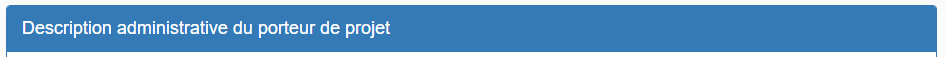 Pour faciliter le remplissage du formulaire, il est possible de rechercher votre nom et votre laboratoire dans la base de données du Cancéropôle Grand Sud-Ouest. Si votre nom/laboratoire figure dans l’annuaire, certains champs sont automatiquement mis à jour. Il vous reste alors à vérifier l’exactitude des données et à les mettre à jour si besoin.- civilité + NOM *- Prénom *- Fonction * : Métier et Statut. A choisir parmi une liste déroulante. Si aucun choix ne correspond, choisir « Autre » et renseigner le champ suivant.- Intitulé de votre unité / laboratoire *- Directeur de l’unité *- Equipe de recherche *- Chef de l’équipe de recherche *- Ville *- Email *- Téléphone *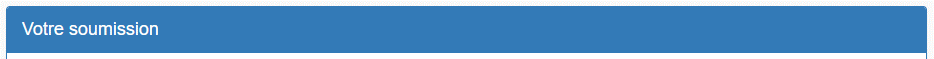 - Titre *- Acronyme- Budget demandé * (40.000€ maximum, frais de gestion inclus)- Mots clés * (à séparer par des virgules)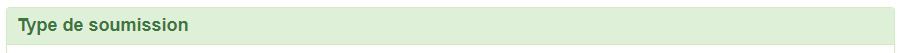 Veuillez sélectionner la thématique de votre consortiumVous souhaitez développer un projet pluri-équipes au sein du GSO et obtenir des données préliminaires avant de postuler à des appels à projets nationauxEn savoir plus >>Si vous avez un doute sur le choix de la thématique, contactez-nous >>Consortium « Biologie spatiale »Consortium « Chimie et Cancer »Consortium « Stress environnemental »Consortium « Modèles alternatifs à l’expérimentation animale »Consortium « Méthodes, management et analyses de données »Autre Consortium- Résumé et références * (8500 caractères maximum, espaces compris). Annoter les références dans le texte en utilisant des nombres entre crochets. Il n’est pas autorisé d’insérer des images ou des figures par copier-coller.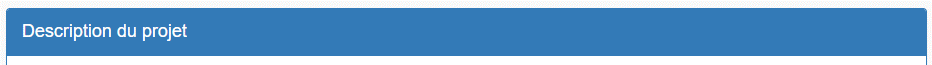 - Références bibliographiques du porteur de projet démontrant son expertise scientifique et technique pour mener à bien le projet déposé *. 2 à 5 références (1500 caractères maximum, espaces compris).- Autres références bibliographiques du porteur de projet et de l'équipe (si nécessaire) (500 caractères maximum, espaces compris).- Références bibliographiques des autres membres du consortium, en lien avec le projet. (1500 caractères maximum, espaces compris).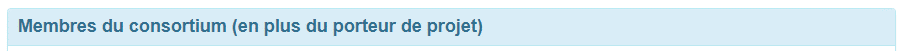 - Membre 1 NOM, Prénom, Equipe, Centre de recherche, Ville- Membre 2 (le cas échéant) NOM, Prénom, Equipe, Centre de recherche, Ville- Membre 3 (le cas échéant) NOM, Prénom, Equipe, Centre de recherche, Ville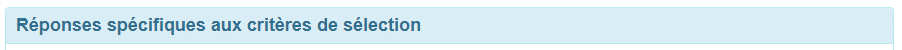 - Aspect émergent * (500 caractères maximum, espaces compris).	Argumenter la pertinence de la complémentarité des équipes (à minima de 2 équipes localisées dans le GSO)Si le projet est déjà assez mature pour un AAP national, il n’est de fait pas considéré comme émergent.- Aspect translationnel (court ou long terme) ou transdisciplinaire * (500 caractères maximum, espaces compris).Le Comités de Pilotage Scientifique privilégiera les projets ayant un caractère translationnel, transversal ou transdisciplinaire, que le projet soit fondamental ou appliqué.- Faisabilité, moyens humains disponibles *. (500 caractères maximum, espaces compris).	Faisabilité sur 12 mois. Les outils, tant humains que matériels, doivent être en adéquation avec les questions posées et les moyens à mettre en œuvre. Le candidat, son équipe et les membres du consortium doivent présenter une expertise en lien avec le projet.- Perspectives et impact *. (500 caractères maximum, espaces compris).Argumenter l'effet levier attendu pour le consortium et le Cancéropôle (perspectives scientifiques et/ou de financement).Perspectives scientifiques : verrou(s) conceptuel(s) et/ou technologique(s) qu'il est envisagé de résoudre, transposition ou valeur ajoutée attendue en cancérologie et la suite du projet.Perspectives financières : financements envisagés après la réalisation du projet émergent, valorisation éventuelle des résultats...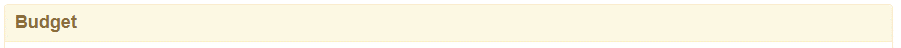 Il est nécessaire de détailler les différents coûts, poste par poste.- Détail des coûts de FONCTIONNEMENT. (500 caractères maximum, espaces compris).- Détail des coûts de PRESTATION DE SERVICES. (500 caractères maximum, espaces compris).- Détail des coûts d’achats de petits EQUIPEMENTS (500 caractères maximum, espaces compris).- Détail des coûts de PERSONNEL (500 caractères maximum, espaces compris).- Détail des frais de MISSION (500 caractères maximum, espaces compris).- Frais de GESTION (maximum 2% du budget demandé). (150 caractères maximum, espaces compris)- Coût total du projet en € *- Si le coût total est supérieur à 40 000 €, précisez le montant du financement récurrent de l'équipe qui sera utilisé et quelles dépenses il permettra de couvrir.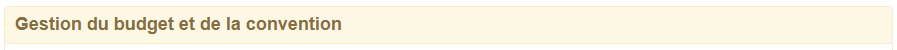 - Organisme gestionnaire *. C'est l'organisme qui signe la convention avec le Cancéropôle Grand Sud-Ouest (DR CNRS, ADR INSERM, Université, CHU, CLCC...)- Nom et prénom du gestionnaire concerné dans l'organisme *. Il s'agit de la personne qui gère le projet au sein du service de gestion de l'organisme. Il doit être différent du représentant légal.- Email du gestionnaire *- Téléphone du gestionnaire *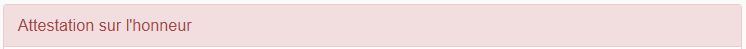 - J'atteste sur l’honneur que le projet soumis à cet appel d'offres n'a pas été déposé à un autre appel à projets*J'atteste avoir pris connaissance de la condition selon laquelle le Cancéropôle GSO demandera le remboursement de tout financement attribué à un projet ne respectant pas ces conditions. - Je m'engage à démarrer le projet dans les 4 mois suivants la notification du succès à cet appel d'offres*ContactsEn cas de problème ou de questions lors de la soumission de votre projet, n'hésitez pas à contacter le Cancéropôle GSO.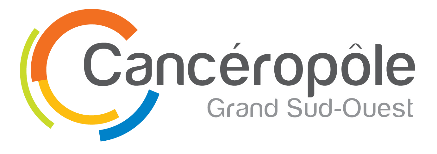 Cancéropôle Grand Sud-Ouestwww.canceropole-gso.org